First Grade News- January 8-10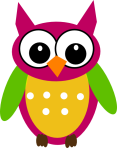 LANGUAGE ARTSWe packed a lot into a few days. We spend quite a bit of time practicing our spelling words, as it was such a short week. We typed them in computer class, gave each other buddy tests, and played sparkle to review. We also reviewed pronouns and did a few activities to practice using them. We wrote in our journals and reviewed the rules for star writing, and parts of a story. As we move closer to second grade we are trying to write more in our stories, thinking about beginning, middle, and end as well. We added the strategy ‘Use a dictionary as a tool’ to our CAFÉ wall and practiced using a dictionary as a class with a writing activity based on the word resolution.SCIENCE        A new unit about Keeping Fit and Healthy had us thinking about what being healthy really means. We started the unit by drawing, writing, and discussing about what it means to be healthy or unhealthy. We thought about our whole bodies and how we can make choices that either make us healthier or less healthy. Being healthy has to do with so many things like what we eat, think, and do!  We learned about ‘myplate’ (myplate.org) and how to make a balanced meal. We are starting a project sorting food groups. RELIGIONJesus grew in wisdom and stature, and in favor with God and men. Luke 2:52. Our memory verse helped us think about Jesus as a young boy. We learned about his travels, and the things he did as a child. We learned about what “God’s house” means and that all are welcome inside. We compared pictures of the White House, Mrs. Schneider’s house, and our church. We compared the three and discussed how special and important it is to be together in God’s house.  We connected this to the story of Jesus in the temple and how he went there to learn. We learned Jesus lived in Nazareth and obeyed his parents (like we do!). We played a fun step up or back/true or false game to review the parts to our story. MATHWe took an assessment this week and reviewed some of the things we were working on before the break. We also learned how to add 2 to an odd number and worked with pattern blocks to cover larger shapes (identifying shape attributes). IMPORTANT DATESTHIS WEEKEND- come cheer on the 5/6 grade basketball teams at our home tournament this weekend! And tonight, the Junior Raiders!January 23, Half Day- Staff DevelopmentWinter Book Fair to come in FebruaryJanuary 27-31 National Lutheran School’s WeekIMPORTANT INFORMATIONWe will be needing clean, empty food containers for math and science. Please send a few in if you are able! We could also use any food ads from the newspaper on Monday! Thanks for your help!Thank you all so much for the very very generous and thoughtful Christmas gifts. It was so fun to celebrate together and I was so surprised by the big/fun gift!Have a great weekend! -Mrs. Schneider